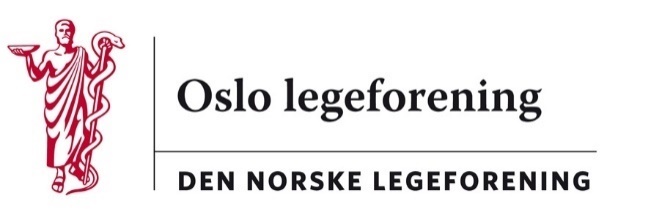 Vedtaksprotokoll fra styremøte i Oslo legeforening 17. august 2017. Møtet ble holdt i Legenes hus, møterom Æsculap.Til stede:Leder:			Kristin H. HovlandNestleder (Of)		Aasmund BredeliFritt valgt:		Kari LøhneAf:			Gunnar Frode OlsenPSL:			Even HoltNmf:			Kenan SanticPer Helge Måseide, redaktør av Journalen deltok på slutten av møtet.Forfall:			Anniken Riise Elnes, Ylf (ingen vara)			Jose Hernan Alfonso, Namf (ingen vara)		.	Marit Kamøy, LSA (ingen vara)			Recep Øzeke, fritt valgt (ingen vara)SAK 57/2017	VEDTAKSPROTOKOLLER FRA 23. MARS, 19. APRIL OG 23. MAI 2017Vedtak:  Protokollene ble tatt til etterretning. SAK 58/2017	JOURNALENRedaktøren har deltatt på Arendalsuka som tilhører og refererte derfra.Vedtak: Tas til etterretning.SAK 59/2017	ORGANISATORISKE  FORHOLD I HELSEVESENET (kort gjennomgang)Kommunehelsetjenesten:Olsen orienterte: Det er stille i Oslo kommune. Det forberedes møter med tillitsvalgte i høst for å samle de tillitsvalgte i Oslo kommune. Det er ønskelig med et tillitsvalgtforum som kan jobbe for medlemmene sammen med Oslo legeforening.Spesialisthelsetjenesten:Holt orienterte: Regjeringen ønsker flere avtalespesialister. Regionale helseforetak innstiller i en rapport på færre avtalespesialister. Det antas at de ønsker pengene i sykehusene.OUS organisasjonsstruktur:Bredeli orienterte: Det sies at OUS på Gaustad skal bygges ut parallelt med Aker sykehus. Dette fører til at lokalsykehussituasjonen i Oslo fortsatt vil bli vanskelig.Vedtak: Orienteringene tas til etterretning.SAK 60/2017 HØRINGSSAKERHøring: Forslag om varig lagring av blodprøve i nyfødtscreeningenVedtak: Løhne og leder har utarbeidet høringssvar, som er sendt Legeforeningen.Høring - Forslag til forskrift om registrering av og tilsyn med salg av tobakksvarer mv.Høringsfrist: 18.08.2017Høring – Innføring av overtredelsesgebyr mv. i flere lover med folkehelseformål mv.Høringsfrist: 18.08.2017Høring – Pasientens legemiddellisteHøringsfrist: 18.08.2017Høring – Tidlig innsats i skolenHøringsfrist: 01.09.2017Kun sak a) er besvart.SAK 61/2017  NYTT FRA YRKESFORENINGENEAF: Gunnar F. Olsen er gjenvalgt i Af som 1. landsråd og medlem av styret i Oslo lf.OF: Aasmund Bredeli er gjenvalgt som FTV i OUS og styremedlem i Oslo lf.Ylf: Anniken Riise Elnes er gjenvalgt som FTV i OUS og styremedlem i Oslo lf.Nmf har årsmøte med valg 5. september. Studentene skal tilbys lederrekrutteringsprogram med studiepoeng.PSL: Valg blant medlemmene i PSL Oslo er i gang elektronisk.Vedtak: Tas til etterretning.SAK 62/2017	ORIENTERINGSSAKERSAK 63/2017 SAMARBEIDSUTVALG LEGEVAKT OG PROSJEKT LEGEVAKT 2.Samarbeidsutvalg (SU) Legevakt er revitalisert og Oslo legeforening har to representanter med vara i utvalget. Vi har også to representanter inn i prosjektgruppe Legavakt 2.SAK 64/2017 EVENTUELTAkademikerne ber Oslo og Akershus i felleskap om forslag til representant og vararepresentant til IA-rådet i Oslo og Akershus. Vedtak: Oslo lf samarbeider med Akershus lf i denne saken. Agneta Iversen er foreslått fra Akershus lf og dette ble vedtatt. Varamedlem foreslås senere.Reminder:Møtekalender høsten 2017:September:	Styremøte i Legenes hus tors. 14. september Oktober: 	Styremøte i Legenes hus tors. 19. oktoberMedlemsmøte 11. oktober hvor Danske Bank  gir informasjon, samt advokat i Ja-avdelingen som informerer om kjøp og salg av praksis.Møteserie for allmennleger i Legenes hus onsdag 25. oktoberNovember:	Lokalforeningsledermøte 8. – 9. november på GardermoenStyremøte i Legenes hus tors. 23. november Styremiddag m/ledsagere torsdag 30. november, hold av denne kvelden.29.08.2017 ubProtokollen godkjennes i styremøte 14.9.2017Kristin H. Hovland						Aasmund BredeliLeder								Nestleder